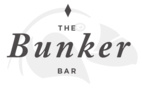 Bandon Dunes: The Bunker BarWhitesWhite Wine by the GlassRedsRed Wine by the GlassDessertsPorts by the GlassE. Guigal "Côtes du Rhône" Blanc 2016 Viognier, Roussanne, Marsanne, Clairette, Bourboulenc, Grenache Blanc, France, Rhône, Southern Rhône8 Bethel Heights "Bandon Dunes" 2021 Chardonnay, Oregon, Willamette Valley, Eola-Amity Hills12 Bethel Heights "Bandon Dunes" 2017 Pinot Noir, Oregon, Willamette Valley13 Château de Montfaucon "Côtes du Rhône" 2016 Red Rhône Blend, France, Rhône, Southern Rhône10 Devona 2017 Cabernet Sauvignon, Washington, Columbia Valley16 Ferreira "Dona Antonia Reserva Tawny" 20 year NV Port Blend, Portugal, Douro, Porto22 Graham's "10 Year Tawny" NV Port Blend, Portugal, Douro12 Graham's "20 Year Tawny" NV Port Blend, Portugal, Douro16 Graham's "30 Year Tawny" NV Port Blend, Portugal, Douro30 Graham's "40 Year Tawny" NV Port Blend, Portugal, Douro47 Graham's "Six Grapes" NV Port Blend, Portugal, Douro7 